Российская Федерация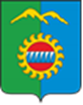 Администрация города ДивногорскаКрасноярского краяП О С Т А Н О В Л Е Н И Е «20» 04. 2022                                        г. Дивногорск                                                № 65пО внесении изменений в постановление администрации города Дивногорска от 08.12.2017 № 222п «Об утверждении Примерного положения об оплате труда работников муниципальных бюджетных учреждений, подведомственных отделу физической культуры, спорта и молодёжной политики администрации города Дивногорска» (в ред. от 26.12.2017 № 261п, от 04.09.2019 № 143п, от 24.09.2019 № 161п, от 17.10.2019 № 184п, 06.05.2020 № 62п, 30.09.2020 № 159п, 07.06.2021 № 107п, от 20.04.2022 № 65п)В соответствии с Трудовым кодексом Российской Федерации, Законом Красноярского края от 07.04.2022 № 3-623 «О внесении изменений в Закон края «О краевом бюджете на 2022 год и плановый период 2023 – 2024 годов» постановлением администрации города Дивногорска от 16.05.2012 № 119п «Об утверждении Положения о системах оплаты труда работников муниципальных учреждений города Дивногорска», руководствуясь статьей 43, 53 Устава муниципального образования город Дивногорск,   ПОСТАНОВЛЯЮ:1. Внести в приложение к постановлению администрации города Дивногорска от 08.12.2017 № 222п «Об утверждении Примерного положения об оплате труда работников муниципальных бюджетных учреждений, подведомственных отделу физической культуры, спорта и молодёжной политики администрации города Дивногорска следующие изменения: 1.1. Приложение № 1 к Примерному положению об оплате труда работников муниципальных бюджетных учреждений, подведомственных отделу физической культуры, спорта и молодёжной политики администрации города Дивногорска изложить в новой редакции согласно приложению.2. Постановление подлежит опубликованию в средствах массовой информации и размещению на официальном сайте администрации города в информационно-телекоммуникационной сети «Интернет».3. Постановление вступает в силу с момента его официального опубликования и применяется к правоотношениям, возникшим с 1 июля 2022 года. 4. Контроль за исполнением постановления оставляю за собой.Исполняющий обязанности Главы города								М.Г. КузнецоваМинимальные размерыокладов (должностных окладов), ставок заработной платы 1. Минимальные размеры окладов (должностных окладов) работников учреждений физической культуры и спорта:1.1. Профессиональная квалификационная группа (далее - ПКГ) должностей работников физической культуры и спорта должностей первого уровня:--------------------------------<*> Для должности «спортсмен», отнесенной ко второму квалификационному уровню, минимальный размер оклада (должностного оклада) устанавливается в размере 10 112 рублей.1.2. ПКГ должностей работников физической культуры и спорта должностей второго уровня:<**> Для должности «спортсмен-инструктор», отнесенной к первому квалификационному уровню, минимальный размер оклада (должностного оклада) устанавливается в размере 12 684 рублей.2. Минимальные размеры окладов (должностных окладов) работников, занимающих общеотраслевые должности руководителей, специалистов и служащих:2.1. ПКГ «Общеотраслевые должности служащих второго уровня»:2.2. ПКГ «Общеотраслевые должности служащих третьего уровня»:3. Минимальные размеры окладов (должностных окладов) медицинских и фармацевтических работников учреждений физической культуры и спорта:3.1. ПКГ «Средний медицинский и фармацевтический персонал»3.2. ПКГ «Врачи и провизоры»:4. Минимальные размеры ставок заработной платы работников, осуществляющих профессиональную деятельность по профессиям рабочих:4.1. ПКГ «Общеотраслевые профессии рабочих первого уровня»:4.2. ПКГ «Общеотраслевые профессии рабочих второго уровня»:Приложениек постановлению администрации г. Дивногорскаот 20.04.2022 № 65пПриложение № 1к Примерному положению об оплате труда работников муниципальных бюджетных учреждений, подведомственных отделу физической культуры, спорта и молодёжной политики администрации города ДивногорскаКвалификационные уровниМинимальный размер оклада (должностного оклада), руб.1 квалификационный уровень4 2312 квалификационный уровень       6 742 <*>Квалификационные уровниМинимальный размер оклада      
(должностного оклада), руб.1 квалификационный уровень         8 456 <**>2 квалификационный уровень         10 1123 квалификационный уровень         10 499Квалификационные уровниМинимальный размер оклада      
(должностного оклада), руб.1 квалификационный уровень         4 2322 квалификационный уровень         4 6503 квалификационный уровень         5 1094 квалификационный уровень         6 4485 квалификационный уровень         7 283Квалификационные уровниМинимальный размер оклада      
(должностного оклада), руб.1 квалификационный уровень         4 6502 квалификационный уровень         5 1093 квалификационный уровень         5 6084 квалификационный уровень         6 7425 квалификационный уровень         7 871Квалификационные уровниМинимальный размер оклада      
(должностного оклада), руб.1 квалификационный уровень         3 4652 квалификационный уровень         3 8133 квалификационный уровень         6 1534 квалификационный уровень         6 7425 квалификационный уровень         7 416Квалификационные уровниМинимальный размер оклада      
(должностного оклада), руб.1 квалификационный уровень         7 6872 квалификационный уровень         8 4563 квалификационный уровень         8 8814 квалификационный уровень         9 322Квалификационные уровниМинимальный размер          
ставки заработной платы, руб.1 квалификационный уровень         3 2752 квалификационный уровень         3 433Квалификационные уровниМинимальный размер          
ставки заработной платы, руб.1 квалификационный уровень         3 8132 квалификационный уровень         4 6503 квалификационный уровень         5 1094 квалификационный уровень         6 154